Access To InformationParents have the right to see records containing information about themselves or theirchildren.All our records contain information that is required by Children’s Services and is keptconfidential.Any parent/carer wishing to see their child's record books should speak to the manager.Other information available on request to look at during opening hours is as follows.• Activity programme• Fire drill records• Policies and ProceduresProviding information to Parents/CarersInformation can be passed from staff to parents/caters in many forms:• Daily diaries• Through newsletters• By notices on the notice board• Informally when the child is collected• More formally through meetings• Our online learning journeys via TapestryWritten InformationEnables parents/carets to:• Have accurate information• Understand the reasons why Munchkins operates as it does.• Become more involved and share responsibility for the care and quality of play.Munchkins Kindergarten Ltd will always strive to give all parents/carers the sameInformation.Signed on behalf of the provision by: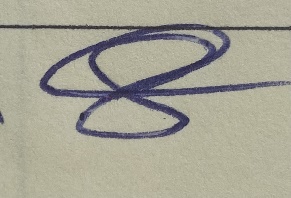 Rachel BeresfordDirectorReview Date: April 2024